Лекция № 10Манипуляторные устройства ввода информации: клавиатура, мышь и т.д.Клавиатура, типы и принципы функционирования. Логическая .модель обработки нажатия клавиши. Скан-код и коды символов. Функции контроллера клавиатуры. Эргономические требования к клавиатурам.Типы манипуляторов «мышь». Принципы функционирования и конструктивные особенности оптомеханических и оптических манипуляторов. Другие типы манипуляторов: трэкболл, тачпад, джойстик.Студент должен знать:- о принципах функционирования клавиатуры;- о принципах функционирования и видах манипуляторов;Студент должен уметь:- подключать и инсталлировать устройства ввода информации;Цели занятия:- - ознакомить студентов с основными типами и принципами функционирования клавиатуры, мыши.- - изучить типы манипуляторов и их характеристики.- - воспитание информационной культуры учащихся, внимательности, аккуратности, дисциплинированности, усидчивости.- - развитие познавательных интересов, навыков самоконтроля, умения конспектировать.Ход занятия:Теоретическая часть.КлавиатураКлавиатура — клавишное устройство управления персональным компьютером. Служит для ввода алфавитно-цифровых (знаковых) данных, а также команд управления. Комбинация монитора и клавиатуры обеспечивает простейший интерфейс пользователя. С помощью клавиатуры управляют компьютерной системой, а с помощью монитора получают от нее отклик.Принцип действия. Клавиатура относится к стандартным средствам персонального компьютера. Ее основные функции не нуждаются в поддержке специальными системными программами (драйверами). Необходимое программное обеспечение для начала работы с компьютером уже имеется в микросхеме ПЗУ в составе базовой системы ввода-вывода (BIOS), и потому компьютер реагирует на нажатия клавиш сразу после включения.Принцип действия клавиатуры заключается в следующем.1. При нажатии на клавишу (или комбинацию клавиш) специальная микросхема, встроенная в клавиатуру, выдает так называемый скан-код.2. Скан-код поступает в микросхему, выполняющую функции порта клавиатуры. (Порты — специальные аппаратно-логические устройства, отвечающие за связь процессора с другими устройствами.) Данная микросхема находится на основной плате компьютера внутри системного блока.3. Порт клавиатуры выдает процессору прерывание с фиксированным номером. Для клавиатуры номер прерывания — 9 (Interrupt 9, Int 9).4. Получив прерывание, процессор откладывает текущую работу и по номеру прерывания обращается в специальную область оперативной памяти, в которой находится так называемый вектор прерываний. Вектор прерываний - это список адресных данных с фиксированной длиной записи. Каждая запись содержит адрес программы, которая должна обслужить прерывание с номером, совпадающим с номером записи.5. Определив адрес начала программы, обрабатывающей возникшее прерывание, процессор переходит к ее исполнению. Простейшая программа обработки клавиатурного прерывания «зашита» в микросхему ПЗУ, но программисты могут «подставить» вместо нее свою программу, если изменят данные в векторе прерываний.6. Программа-обработчик прерывания направляет процессор к порту клавиатуры, где он находит скан-код, загружает его в свои регистры, потом под управлением обработчика определяет, какой код символа соответствует данному скан-коду.7. Далее обработчик прерываний отправляет полученный код символа в небольшую область памяти, известную как буфер клавиатуры, и прекращает свою работу, известив об этом процессор.8. Процессор прекращает обработку прерывания и возвращается к отложенной задаче.9. Введенный символ хранится в буфере клавиатуры до тех пор, пока его не заберет оттуда та программа, для которой он и предназначался, например текстовый редактор или текстовый процессор. Если символы поступают в буфер чаще, чем забираются оттуда, наступает эффект переполнения буфера. В этом случае ввод новых символов на некоторое время прекращается. На практике в этот момент при нажатии на клавишу мы слышим предупреждающий звуковой сигнал и не наблюдаем ввода данных.Состав клавиатуры. Стандартная клавиатура имеет более 100 клавиш, функционально распределенных по нескольким группам.Группа алфавитно-цифровых клавиш предназначена для ввода знаковой информации и команд, набираемых по буквам. Каждая клавиша может работать в нескольких режимах (регистрах) и, соответственно, может использоваться для ввода нескольких символов. Переключение между нижним регистром (для ввода строчных символов) и верхним регистром (для ввода прописных символов) выполняют удержанием клавиши SHIFT (нефиксированное переключение). При необходимости жестко переключить регистр используют клавишу CAPS LOCK (фиксированное переключение). Если клавиатура используется для ввода данных, абзац закрывают нажатием клавиши ENTER. При этом автоматически начинается ввод текста с новой строки. Если клавиатуру используют для ввода команд, клавишей ENTER завершают ввод команды и начинают ее исполнение.Для разных языков существуют различные схемы закрепления символов национальных алфавитов за конкретными алфавитно-цифровыми клавишами. Такие схемы называются раскладками клавиатуры. Переключения между различными раскладками выполняются программным образом — это одна из функций операционной системы. Соответственно, способ переключения зависит от того, в какой операционной системе работает компьютер. Например, в системе Windows 98 для этой цели могут использоваться следующие комбинации: левая клавиша ALT+SHIFT или CTRL+SHIFT. При работе с другой операционной системой способ переключения можно установить по справочной системе той программы, которая выполняет переключение.Общепринятые раскладки клавиатуры имеют свои корни в раскладках клавиатур пишущих машинок. Для персональных компьютеров IBM PC типовыми считаются раскладки QWERTY (английская) и ЙЦУКЕНГ (русская). Раскладки принято именовать по символам, закрепленным за первыми клавишами верхней строки алфавитной группы.Группа функциональных клавиш включает двенадцать клавиш (от F1 до F12), размещенных в верхней части клавиатуры. Функции, закрепленные за данными клавишами, зависят от свойств конкретной работающей в данный момент программы, а в некоторых случаях и от свойств операционной системы. Общеприняты для большинства программ является соглашение о том, что клавиша F1 вызывает справочную систему, в которой можно найти справку о действии прочих клавиш.Служебные клавиши располагаются рядом с клавишами алфавитно-цифровой группы. В связи с тем, что ими приходится пользоваться особенно часто, они имеют увеличенный размер. К ним относятся рассмотренные выше клавиши SHIFT и ENTE, регистровые клавиши ALT и CTRL (их используют в комбинации с другими клавишами для формирования команд), клавиша TAB (для ввода позиций табуляции при наборе текста), клавиша ESC (от английского слова Escape) для отказа от исполнения последней введенной команды и клавиша BACKSPACE для удаления только что введенных знаков (она находится над клавишей ENTER и часто маркируется стрелкой, направленной влево).Служебные клавиши PRINT SCREEN, SCROLL LOCK и PAUSE/BREAK размещаются справа от группы функциональных клавиш и выполняют специфические функции зависящие от действующей операционной системы. Общепринятыми являются следующие действия:PRINT SCREEN — печать текущего состояния экрана на принтере (для MS-DOS) и сохранение его в специальной области оперативной памяти, называемой буфером обмена (для Windows).SCROLL LOCK - переключение режима работы в некоторых (как правило, устаревших) программах.PAUSE/BREAK — приостановка/прерывание текущего процесса.Две группы клавиш управления курсором расположены справа от алфавитно-цифровой панели. Курсором называется экранный элемент, указывающий место ввода знаковой информации. Курсор используется при работе с программами, выполняющими ввод данных и команд с клавиатуры. Клавиши управления курсором позволяют управлять позицией ввода.Четыре клавиши со стрелками выполняют смещение курсора в направлении, указанном стрелкой. PAGE UP/PAGE DOWN — перевод курсора на одну страницу вверх или вниз. Понятие «страница» обычно относится к фрагменту документа, видимому на экране. В графических операционных системах (например Windows) этими клавишами выполняют «прокрутку» содержимого в текущем окне. Действие этих клавиш многих программах может быть модифицировано с помощью служебных регистровых клавиш, в первую очередь SHIFT и CTRL Конкретный результат модификации зависит от конкретной программы и/или операционной системы.Клавиши HOME и END переводят курсор в начало или конец текущей строки, соответственно. Их действие также модифицируется регистровыми клавишами.Традиционное назначение клавиши INSERT состоит в переключении режима ввода данных (переключение между режимами вставки и замены). Если текстовый курсор находится внутри существующего текста, то в режиме вставки происходит ввод новых знаков без замены существующих символов (текст как бы раздвигается). В режиме замены новые знаки заменяют текст, имевшийся ранее в позиции ввода.В современных программах действие клавиши INSERT может быть иным. Конкретную информацию следует получить в справочной системе программы. Возможно, что действие этой клавиши является настраиваемым, — это также зависит от свойств конкретной программы.Клавиша DELETE предназначена для удаления знаков, находящихся справа от текущего положения курсора. При этом положение позиции ввода остается неизменным.Сравните действие клавиши DELETE с действием служебной клавиши BACKSPACE. Последняя служит для удаления знаков, но при ее использовании позиция ввода смещается влево, и, соответственно, удаляются символы, находящиеся не справа, а слева от курсора.Группа клавиш дополнительной панели дублирует действие цифровых и некоторых знаковых клавиш основной панели. Во многих случаях для использования этой группы клавиш следует предварительно включать клавишу-переключатель NUM LOCK (о состоянии переключателей NUM LOCK, CAPS LOCK и SCROLL LOCK можно судить по светодиодным индикаторам, обычно расположенным в правом верхнем углу клавиатуры).Появление дополнительной панели клавиатуры относится к началу 80-х годов. В то время клавиатуры были относительно дорогостоящими устройствами. Первоначальное назначение дополнительной панели состояло в снижении износа основной панели при проведении расчетно-кассовых вычислений, а также при управлении компьютерными играми (при выключенном переключателе NUM LOCK клавиши дополнительной панели могут использоваться в качестве клавиш управления курсором),В наши дни клавиатуры относят к малоценным быстроизнашивающимся устройствам и приспособлениям, и существенной необходимости оберегать их от износа нет. Тем не менее, за дополнительной клавиатурой сохраняется важная функция ввода символов, для которых известен расширенный код ASCII (см. выше), но неизвестно закрепление за клавишей клавиатуры. Так, например, известно, что символ <§> (параграф) имеет код 0167, а символ <°> (угловой градус) имеет код 0176, но соответствующих им клавиш на клавиатуре нет. В таких случаях для их ввода используют дополнительную панель.Порядок ввода символов по известному ALT-коду.1. Нажать и удержать клавишу ALT.2. Убедиться в том, что включен переключатель NUM LOCK.3.Не отпуская клавиши ALT, набрать последовательно на дополнительной панели alt- код вводимого символа, например: 0167.4. Отпустить клавишу ALT. Символ, имеющий код 0167, появится на экране в позиции ввода.Настройка клавиатуры. Клавиатуры персональных компьютеров обладают свойством повтора знаков, которое используется для автоматизации процесса ввода. Оно состоит в том, что при длительном удержании клавиши начинается автоматический ввод связанного с ней кода. При этом настраиваемыми параметрами являются:• интервал времени после нажатия, по истечении которого начнется автоматический повтор кода;• темп повтора (количество знаков в секунду).Средства настройки клавиатуры относятся к системным и обычно входят в состава операционной системы. Кроме параметров режима повтора настройке подлежат также используемые раскладки и органы управления, используемые для переключения раскладок.Со средствами настройки клавиатуры мы познакомимся при изучении функций операционной системы,МышьМышь — устройство управления манипуляторного типа. Представляет собой плоскую коробочку с двумя-тремя кнопками. Перемещение мыши по плоской поверхности синхронизировано с перемещением графического объекта (указателя мыши) на экране монитора.Принцип действия. В отличие от рассмотренной ранее клавиатуры, мышь не является стандартным органом управления, и персональный компьютер не имеет для нее выделенного порта. Для мыши нет и постоянного выделенного прерывания, а базовые средства ввода и вывода (BIOS) компьютера, размещенные в постоянном запоминающем устройстве (ПЗУ), не содержат программных средств для обработки прерываний мыши.В связи с этим в первый момент после включения компьютера мышь не работает. Она нуждается в поддержке специальной системной программы — драйвера мыши. Драйвер устанавливается либо при первом подключении мыши, либо при установке операционной системы компьютера. Хотя мышь и не имеет выделенного порта на материнской плате, для работы с ней используют один из стандартных портов, средства для работы с которыми имеются в составе BIOS. Драйвер мыши предназначен для интерпретации сигналов, поступающих через порт. Кроме того, он обеспечивает механизм передачи информации о положении и состоянии мыши операционной системе и работающим программам.Компьютером управляют перемещением мыши по плоскости и кратковременными нажатиями правой и левой кнопок. (Эти нажатия называются щетками.) В отличие, от клавиатуры мышь не может напрямую использоваться для ввода знаковой информации— ее принцип управления является событийным. Перемещения мыши и щелчки ее кнопок являются событиями с точки зрения ее программы-драйвера. Анализируя эти события, драйвер устанавливает, когда произошло событие и в каком месте экрана в этот момент находился указатель. Эти данные передаются в прикладную программу, с которой работает пользователь в данный момент. По ним программа может определить команду, которую имел в виду пользователь, и приступить к ее исполнению.Комбинация монитора и мыши обеспечивает наиболее современный тип интерфейса пользователя, который называется графическим. Пользователь наблюдает на экране графические объекты и элементы управления. С помощью мыши он изменяет свойства объектов и приводит в действие элементы управления компьютерной системой, а с помощью монитора получает от нее отклик в графическом виде.Стандартная мышь имеет только две кнопки, хотя существуют нестандартные мыши с тремя кнопками или с двумя кнопками и одним вращающимся регулятором. Функции нестандартных органов управления определяются тем программным обеспечением, которое поставляется вместе с устройством.К числу регулируемых параметров мыши относятся: чувствительность (выражает величину перемещения указателя на экране при заданном линейном перемещении мыши), функции левой и правой кнопок, а также чувствительность к двойному нажатию (максимальный интервал времени, при котором два щелчка кнопкой мыши расцениваются как один двойной щелчок). Программные средства, предназначенные для этих регулировок, обычно входят в системный комплект программного обеспечения — мы рассмотрим их при изучении операционной системы.Мышь (mouse) — манипуляторное устройство ввода информации.Первая мышь создана в 1963 г.Основные системы мышей — Microsoft Mouse, Logitech Mouse, Genius Mouse, Mouse System. Другие фирмы-производители обеспечивают совместимость устройств с Microsoft Mouse (2-клавишные) или Mouse System (3-клавишные), а чаще с обеими.Мышь облегчает работу и обеспечивает удобство манипулирования в графическом пользовательском интерфейсе.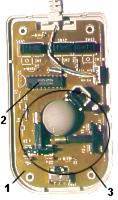 В корпусе мыши размещена печатная плата 1, на которой находятся микропроцессор 2 и механизм манипулятора 3.Манипулятор состоит из тяжелого резинового шарика 1; прижимного ролика 2; двух дисков с прорезями 3, и роликов 4, закрепленных на осях X и Y; оптических пар светодиод 5 – фотоприемник 6.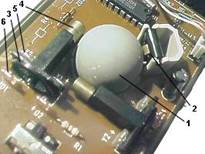 При перемешении мыши по поверхности резиновый шарик начинает вращаться. Его вращение через контактирующие с его поверхностью ролики передается на диски с прорезями. Фотоэлементы оптопар, размещенных по обе стороны оси вращения, регистрируют периодические световые импульсы. Порядок, с которым освещаются фотоэлементы, определяет направление перемещения мыши, а частота импульсов — скорость.Подключение мыши к компьютеру выполняется двумя способами: через порт COM1 (9-контактный разъем) или через порт PS/2 (6-контактный круглый разъем 6miniDIN).Работа мыши поддерживается поддерживается специальной программой-драйвером.Вопросы для самоконтроля1. Какие основные элементы входят в конструкцию оптико-механической мыши?2. На каких принципах действия работают известные типы клавиатур?3. Преимущество и недостатки оптической мыши по сравнению с проводной мышью?